Nom : BohrNom au complet : Niels Bohr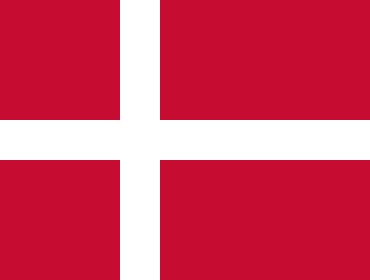 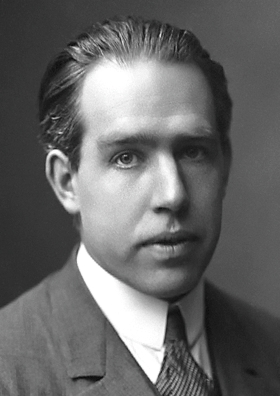 Nationalité : DanoisPériode de temps : 	7 octobre 1885-18 novembre 1962 (à 77 ans)Découverte : 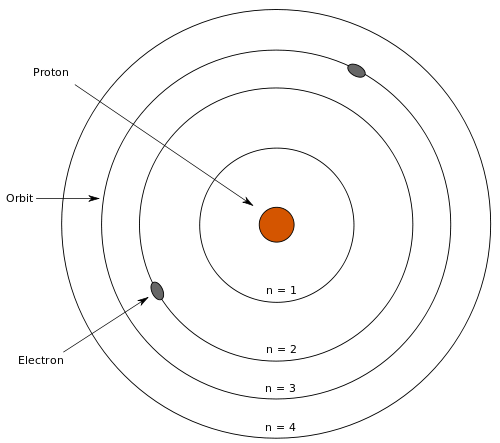 